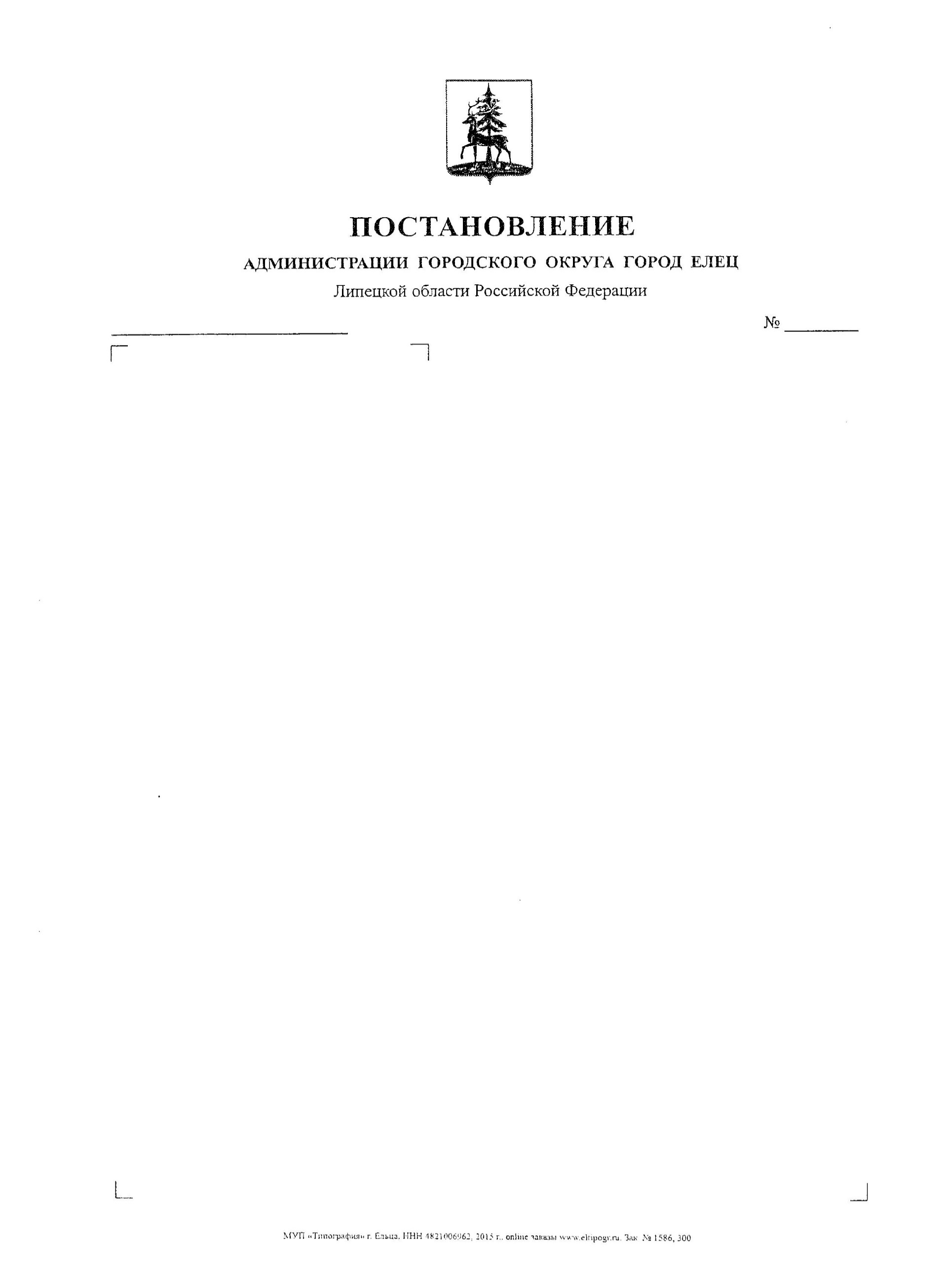 25.12.2020											  1815Об утверждении Административного регламента предоставления муниципальной услуги 
«Принятие решения о выдаче разрешения на использование земель или земельного участка, государственная собственность на которые не разграничена, или земельного участка, находящегося в муниципальной собственности»(в редакции постановления администрации городского округа
город Елец от 24.05.2021 № 783)Руководствуясь статьей 39.34 Земельного кодекса Российской Федерации, Федеральным законом от 06.10.2003 № 131-ФЗ «Об общих принципах организации местного самоуправления в Российской Федерации», Федеральным законом от 27.07.2010 № 210-ФЗ «Об организации предоставления государственных и муниципальных услуг», постановлением Правительства Российской Федерации от 27.11.2014 № 1244 «Об утверждении Правил выдачи разрешения на использование земель или земельного участка, находящихся в государственной или муниципальной собственности», Уставом городского округа город Елец, постановлением администрации города Ельцаот 28.10.2011 № 1707 «Об утверждении Порядка разработки и утверждения административных регламентов предоставления муниципальных услуг на территории городского округа город Елец, Правилами проведения экспертизы проектов административных регламентов предоставления муниципальных услуг на территории городского округа город Елец» (с изменениями),учитывая заключение прокуратуры города Ельца, администрация городского округа город Елец П О С Т А Н О В Л Я Е Т:1. Утвердить Административный регламент предоставления муниципальной услуги «Принятие решения о выдаче разрешения на использование земель или земельного участка, государственная собственность на которые не разграничена, 1111или  земельного участка, находящегося в муниципальной собственности» согласно приложению к настоящему постановлению.2. Настоящее постановление вступает в силу со дня его официального опубликования.3. Контроль за исполнением настоящего постановления возложить на первого заместителя главы администрации городского округа город Елец Родионова Н.М.Глава городского округа город Елец                                                          Е.В.БоровскихВоропаев Николай Анатольевич2-80-53Приложение к постановлению администрации городского округа город Елец
от «25»декабря 2020 г. № 1815(в редакции постановления администрации городского округа город Елец от 24.05.2021 № 783)АДМИНИСТРАТИВНЫЙ РЕГЛАМЕНТПРЕДОСТАВЛЕНИЯ МУНИЦИПАЛЬНОЙ УСЛУГИ
«ПРИНЯТИЕ РЕШЕНИЯ О ВЫДАЧЕ РАЗРЕШЕНИЯ НА ИСПОЛЬЗОВАНИЕ ЗЕМЕЛЬ ИЛИ ЗЕМЕЛЬНОГО УЧАСТКА, ГОСУДАРСТВЕННАЯ СОБСТВЕННОСТЬ НА КОТОРЫЕ НЕ РАЗГРАНИЧЕНА, ИЛИ ЗЕМЕЛЬНОГО УЧАСТКА, НАХОДЯЩЕГОСЯ В МУНИЦИПАЛЬНОЙ СОБСТВЕННОСТИ»1. Общие положенияПредмет регулирования Административного регламента1. Административный регламент предоставления муниципальной услуги «Принятие решения о выдаче разрешения на использование земель или земельного участка, государственная собственность на которые не разграничена, или земельного участка, находящегося в муниципальной собственности» (далее - Административный регламент) определяет последовательность и сроки выполнения административных процедур (действий) при предоставлении муниципальной услуги «Принятие решения о выдаче разрешения на использование земель или земельного участка, государственная собственность на которые не разграничена, или земельного участка, находящегося в муниципальной собственности» (далее – муниципальная услуга), а также порядок взаимодействия между должностными лицами администрации городского округа город Елец (далее – администрация города), взаимодействия должностных лиц администрации города с физическими и юридическими лицами, обратившимися за получением муниципальной услуги, иными органами и организациями при предоставлении муниципальной услуги.Круг заявителей2. Заявителями на получение муниципальной услуги являются физические или юридические лица, а также уполномоченные ими в установленном законом порядке лица (далее - заявители).Требования к порядку информирования о предоставлении муниципальной услуги3. Информирование о предоставлении муниципальной услуги осуществляется должностными лицами комитета архитектуры и градостроительства администрации города (далее – должностные лица комитета архитектуры и градостроительства) с использованием единого портала государственных и муниципальных услуг  (http://www.gosuslugi.ru) (далее - ЕПГУ), портала государственных и муниципальных услуг Липецкой области  (http://www.pgu48.ru) (далее - РПГУ) в информационно-коммуникационной сети «Интернет» (далее – сеть «Интернет»), средств телефонной связи, средств массовой информации, информационных стендов, путем размещения информации на официальном сайте администрации городского округа город Елец в сети «Интернет» (http://www.elets-adm.ru) (далее - сайт администрации города) и направления письменных ответов на обращения заявителей посредством почтовой связи, посредством электронной почты, а также при личном приеме. 4. Справочная информация о местах нахождения и почтовых адресах, графиках работы, справочных телефонах, адресах электронной почты, официальных сайтов (при наличии) администрации города, комитета архитектуры и градостроительства администрации городского округа город Елец (далее – комитет архитектуры и градостроительства), Областного бюджетного учреждения «Уполномоченный многофункциональный центр предоставления государственных и муниципальных услуг Липецкой области» (далее - многофункциональный центр), структурных подразделений многофункционального центра, в которых предоставляется муниципальная услуга, размещена на сайте администрации города в разделе «Услуги», на ЕПГУ и РПГУ, в государственной информационной системе Липецкой области «Региональный реестр государственных и муниципальных услуг (функций)».5. Комитет архитектуры и градостроительства осуществляет прием заявителей для предоставления муниципальной услуги в соответствии с режимом работы администрации города, установленным Регламентом деятельности администрации городского округа город Елец Липецкой области Российской Федерации.6. Консультации предоставляются по вопросам: 1) графика работы комитета архитектуры и градостроительства; 2) исчерпывающего перечня документов, необходимых для предоставления муниципальной услуги, требований, предъявляемых к этим документам, а также исчерпывающего перечня документов, необходимых для предоставления муниципальной услуги, которые заявитель вправе предоставить по собственной инициативе; 3) порядка заполнения заявления о принятии решения о выдаче разрешения на использование земель или земельного участка, государственная собственность на которые не разграничена, или земельного участка, находящегося в муниципальной собственности (далее – заявление), образцы которого предусмотрены приложениями №1 и №2 к Административному регламенту;4) порядка предоставления муниципальной услуги; 5) срока предоставления муниципальной услуги; 6) исчерпывающего перечня оснований для приостановления или отказа в предоставлении муниципальной услуги; 7) досудебного (внесудебного) порядка обжалования решений, действий (бездействия) администрации города, а также должностных лиц администрации города, осуществляющих предоставление муниципальной услуги. 7. Заявитель вправе получить информацию о ходе предоставления муниципальной услуги при личном приеме в комитете архитектуры и градостроительства, либо по справочному телефону комитета архитектуры и градостроительства в рабочее время. 8. На сайте администрации города, информационных стендах в комитете архитектуры и градостроительства и в структурных подразделениях многофункционального центра размещается следующая информация:1) текст Административного регламента с приложениями; 2) перечень нормативных правовых актов, регулирующих предоставление муниципальной услуги; 3) исчерпывающий перечень документов, необходимых для предоставления муниципальной услуги, требования, предъявляемые к этим документам, а также исчерпывающий перечень документов, необходимых для предоставления муниципальной услуги, которые заявитель вправе предоставить по собственной инициативе; 4) процедура предоставления муниципальной услуги в текстовом виде;5) бланки и образцы заполнения заявления; 6) исчерпывающий перечень оснований для приостановления или отказа в предоставлении муниципальной услуги; 7) досудебный (внесудебный) порядок обжалования решений, действий (бездействия) администрации города, а также должностных лиц администрации города, осуществляющих предоставление муниципальной услуги.9. На ЕПГУ, РПГУ размещается следующая информация: 1) исчерпывающий перечень документов, необходимых для предоставления муниципальной услуги, требования к оформлению указанных документов, а также перечень документов, которые заявитель вправе предоставить по собственной инициативе; 2) круг заявителей; 3) срок предоставления муниципальной услуги; 4) результат предоставления муниципальной услуги, порядок предоставления документа, являющегося результатом предоставления муниципальной услуги; 5) информация об отсутствии государственной пошлины и иной платы, взимаемой с заявителя при предоставлении муниципальной услуги; 6) исчерпывающий перечень оснований для приостановления или отказа в предоставлении муниципальной услуги; 7) форма заявления, используемая для предоставления муниципальной услуги; 8) досудебный (внесудебный) порядок обжалования решений, действий (бездействия) администрации города, а также должностных лиц администрации города, осуществляющих предоставление муниципальной услуги. 10. Информация о порядке и сроке предоставления муниципальной услуги, размещенная на ЕПГУ, РПГУ, сайте администрации города, предоставляется заявителю бесплатно.Доступ к информации о сроке и порядке предоставления муниципальной услуги осуществляется без выполнения заявителем каких-либо требований, в том числе без использования программного обеспечения, установка которого на технические средства заявителя требует заключения лицензионного или иного соглашения с правообладателями программного обеспечения, предусматривающего взимание платы, регистрацию или авторизацию заявителя или предоставление им персональных данных.11. При ответах на телефонные звонки и устные обращения должностные лица комитета архитектуры и градостроительства, в функции которых входит прием заявителей, подробно и в вежливой (корректной) форме консультируют обратившихся по вопросам, касающимся предоставления муниципальной услуги. Ответ на телефонный звонок должен содержать информацию о наименовании структурного подразделения администрации города, в которое позвонил гражданин, фамилию, имя, отчество (при наличии), должность должностного лица комитета архитектуры и градостроительства, принявшего телефонный звонок.2. Стандарт предоставления муниципальной услугиНаименование муниципальной услуги12. Наименование муниципальной услуги: «Принятие решения о выдаче разрешения на использование земель или земельного участка, государственная собственность на которые не разграничена, или земельного участка, находящегося в муниципальной собственности».Наименование органа, предоставляющего муниципальную услугу13. Муниципальную услугу предоставляет администрация города.Предоставление муниципальной услуги осуществляют должностные лица комитета архитектуры и градостроительства.В предоставлении муниципальной услуги участвуют должностные лица комитета по организации труда, муниципальной службе, кадровой работе и делопроизводству администрации городского округа город Елец (далее – комитет по вопросам муниципальной службы, кадровой работы и делопроизводства) и должностные лица комитета по развитию местного самоуправления администрации городского округа город Елец (далее – комитет по развитию местного самоуправления).Заявителям обеспечивается возможность подачи заявления через многофункциональный центр, в том числе посредством однократного обращения заявителя за предоставлением двух и более муниципальных и (или) государственных услуг (далее – комплексный запрос).Согласно пункту 3 части 1 статьи 7 Федерального закона от 27.07.2010
№ 210-ФЗ «Об организации предоставления государственных и муниципальных услуг» (далее – Федеральный закон «Об организации предоставления государственных и муниципальных услуг») администрация города не вправе требовать от заявителя осуществления действий, в том числе согласований, необходимых для получения муниципальной услуги и связанных с обращением в государственные органы, иные органы местного самоуправления, организации, за исключением получения услуг и получения документов и информации, предоставляемых в результате предоставления таких услуг, включенных в Перечень услуг, которые являются необходимыми и обязательными для предоставления администрацией города муниципальных услуг и предоставляются организациями, участвующими в предоставлении муниципальных услуг, утвержденный решением Совета депутатов городского округа город Елец от 30.03.1016 № 340.При предоставлении муниципальной услуги администрация города осуществляет межведомственное взаимодействие с: 1) Федеральной службой государственной регистрации, кадастра и картографии и ее территориальными органами;2) Управлением экологии и природных ресурсов Липецкой области;3) отделом геологии и лицензирования по Липецкой и Тамбовской областям.Описание результата предоставления муниципальной услуги14. Результатом предоставления муниципальной услуги является:1) выдача (направление) заявителю решения о выдаче разрешения на использование земель или земельного участка, государственная собственность на которые не разграничена, или земельного участка, находящегося в муниципальной собственности (далее - решение о выдаче разрешения на использование земель или земельного участка);2) выдача (направление) заявителю решения об отказе в выдаче разрешения на использование земель или земельного участка, государственная собственность на которые не разграничена, или земельного участка, находящегося в муниципальной собственности (далее - решение об отказе в выдаче разрешения на использование земель или земельного участка).Срок предоставления муниципальной услуги15. Муниципальная услуга предоставляется в срок 10 рабочих дней, в том числе срок выдачи (направления) заявителю результата предоставления муниципальной услуги составляет 1 рабочий день.Нормативные правовые акты, регулирующиепредоставление муниципальной услуги16. Перечень нормативных правовых актов, регулирующих предоставление муниципальной услуги (с указанием их реквизитов и источников официального опубликования), размещен на сайте администрации города, на ЕПГУ, РПГУ, в государственной информационной системе Липецкой области «Региональный реестр государственных и муниципальных услуг (функций)».Комитет архитектуры и градостроительства обеспечивает размещение и актуализацию перечня нормативных правовых актов, регулирующих предоставление муниципальной услуги, на сайте администрации города, а также в соответствующем разделе государственной информационной системы Липецкой области «Региональный реестр государственных и муниципальных услуг (функций)».Исчерпывающий перечень документов, необходимых в соответствии с законодательными или иными нормативными правовыми актамидля предоставления муниципальной услуги, подлежащих предоставлению заявителем, способы их получения заявителем, в том числе в электронной форме, порядок их предоставления17. В целях получения муниципальной услуги заявитель предоставляет в администрацию города при личном приеме в комитете архитектуры и градостроительства, в том числе через любое структурное подразделение многофункционального центра, расположенное на территории Липецкой области, либо почтовым отправлением заявление по форме, установленной приложением № 1 к Административному регламенту (для  физических лиц) или приложением № 2 к Административному регламенту (для  юридических лиц). 18. К заявлению прилагаются:1) копии документов, удостоверяющих личность заявителя и представителя заявителя, и документа, подтверждающего полномочия представителя заявителя, в случае, если заявление подается представителем заявителя;2) схема границ предполагаемых к использованию земель или части земельного участка на кадастровом плане территории с указанием координат характерных точек границ территории - в случае, если планируется использовать земли или часть земельного участка (с использованием системы координат, применяемой при ведении Единого государственного реестра недвижимости).19. В случае если заявителем является иностранное юридическое лицо, к заявлению прилагается заверенный перевод на русский язык документов о государственной регистрации юридического лица в соответствии с законодательством иностранного государства.20. При обращении заявителя за предоставлением муниципальной услуги через многофункциональный центр посредством комплексного запроса в интересах заявителя действует без доверенности многофункциональный центр.Исчерпывающий перечень документов, необходимых в соответствии с законодательными или иными нормативными правовыми актами для предоставления муниципальной услуги, которые находятся в распоряжении администрации города и иных органов и организаций, участвующих в предоставлении муниципальной услуги, и которые заявитель вправе предоставить по собственной инициативе, так как они подлежат предоставлению в рамках межведомственного информационного взаимодействия, а также способы и порядок их предоставления заявителями, в том числе в электронной форме21. Документы, находящиеся в распоряжении администрации города, для предоставления муниципальной услуги не требуются.22. Документами, необходимыми для предоставления муниципальной услуги и подлежащими получению посредством межведомственного взаимодействия, являются:1) выписка из Единого государственного реестра недвижимости об объекте недвижимости (в случае, если предполагается размещение объекта на земельном участке), получаемая в Федеральной службе государственной регистрации, кадастра и картографии или ее территориальном органе;2) копия лицензии, удостоверяющей право проведения работ по геологическому изучению недр (в случае получения разрешения на использование земель или земельного участка в целях осуществления геологического изучения недр), получаемая в управлении экологии и природных ресурсов Липецкой области и в отделе геологии и лицензирования по Липецкой и Тамбовской областям;3) иные документы, подтверждающие основания для использования земель или земельного участка в целях, предусмотренных пунктом 1 статьи 39.34 Земельного кодекса Российской Федерации.23. Заявитель вправе предоставить документы, указанные в пункте 22 Административного регламента, по собственной инициативе. Непредоставление заявителем указанных документов не является основанием для отказа заявителю в предоставлении муниципальной услуги.Указание на запрет требовать от заявителя предоставления документов, информации или осуществления действий24. Администрация города не вправе требовать от заявителя:1) предоставления документов и информации или осуществления действий,  предоставление или осуществление которых не предусмотрено нормативными правовыми актами, регулирующими отношения, возникающие в связи с предоставлением муниципальной услуги;2) предоставления документов и информации, в том числе подтверждающих внесение заявителем платы за предоставление муниципальной услуги, которые находятся в распоряжении администрации города, иных органов и организаций, участвующих в предоставлении муниципальной услуги, в соответствии с нормативными правовыми актами Российской Федерации, нормативными правовыми актами Липецкой области и муниципальными правовыми актами, за исключением документов, включенных в определенный частью 6 статьи 7 Федерального закона «Об организации предоставления государственных и муниципальных услуг» перечень документов;3) предоставления документов и информации, отсутствие и (или) недостоверность которых не указывались при первоначальном отказе в приеме документов, необходимых для предоставления муниципальной услуги, либо в предоставлении муниципальной услуги, за исключением случаев, предусмотренных пунктом 4 части 1 статьи 7 Федерального закона «Об организации предоставления государственных и муниципальных услуг»;4) предоставления на бумажном носителе документов и информации, электронные образы которых ранее были заверены в соответствии с пунктом 7.2 части 1 статьи 16 Федерального закона «Об организации предоставления государственных и муниципальных услуг», за исключением случаев, если нанесение отметок на такие документы либо их изъятие является необходимым условием предоставления муниципальной услуги, и иных случаев, установленных федеральными законами.25. Запрещается отказывать в приеме заявления и иных документов, необходимых для предоставления муниципальной услуги, в случае, если заявление и документы, необходимые для предоставления муниципальной услуги, поданы в соответствии с информацией о сроках и порядке предоставления муниципальной услуги, опубликованной на ЕПГУ, РПГУ.26. Запрещается отказывать в предоставлении муниципальной услуги в случае, если заявление и документы, необходимые для предоставления муниципальной услуги, поданы в соответствии с информацией о сроках и порядке предоставления муниципальной услуги, опубликованной на ЕПГУ, РПГУ.27. Запрещается при осуществлении записи на прием требовать от заявителя совершения иных действий, кроме прохождения идентификации и аутентификации в соответствии с нормативными правовыми актами Российской Федерации, указания цели приема, а также предоставления сведений, необходимых для расчета длительности временного интервала, который необходимо забронировать для приема.Исчерпывающий перечень оснований для отказа в приеме документов, необходимых для предоставления муниципальной услуги28. Основания для отказа в приеме документов, необходимые для предоставления муниципальной услуги, действующим законодательством не установлены.Исчерпывающий перечень оснований для приостановления или отказа в предоставлении муниципальной услуги29. Основания для приостановления предоставления муниципальной услуги действующим законодательством не установлены.30. Основаниями для отказа в предоставлении муниципальной услуги являются:1) заявление подано с нарушением требований, установленных пунктами 3 и 4 Правил выдачи разрешения на использование земель или земельного участка, находящихся в государственной или муниципальной собственности, утвержденных постановлением Правительства Российской Федерации от 27.11.2014 № 1244
«Об утверждении Правил выдачи разрешения на использование земель или земельного участка, находящихся в государственной или муниципальной собственности»;2) в заявлении указаны цели использования земель или земельного участка или объекты, предполагаемые к размещению, непредусмотренные пунктом 1 статьи 39.34 Земельного кодекса Российской Федерации;3) земельный участок, на использование которого испрашивается разрешение, предоставлен физическому или юридическому лицу.Порядок, размер и основания взимания государственной пошлины или иной платы, взимаемой за предоставление муниципальной услуги31. Предоставление муниципальной услуги осуществляется без взимания государственной пошлины или иной платы.Перечень услуг, которые являются необходимыми и обязательными для предоставления муниципальной услуги, в том числе сведения о документе (документах), выдаваемом (выдаваемых) организациями, участвующими в предоставлении муниципальной услуги32. Услуги, которые  являются необходимыми  и обязательными для предоставления муниципальной услуги, не предусмотрены.Порядок, размер и основания взимания платы за предоставление услуг,которые являются необходимыми и обязательными для предоставления муниципальной услуги, включая информацию о методике расчета размера такой платы33. Платные услуги, которые являются необходимыми и обязательными для предоставления муниципальной услуги, нормативными правовыми актами не предусмотрены.Максимальный срок ожидания в очереди при подаче заявления и при получении результата предоставления муниципальной услуги34. Максимальный срок ожидания в очереди при подаче заявления, а также при получении результата предоставления муниципальной услуги не должен превышать 15 минут.Срок регистрации заявления, в том числе в электронной форме 35. Заявление, в том числе поступившее в случае реализации технической возможности в электронной форме, регистрируется в день поступления должностным лицом комитета по организации труда, муниципальной службе, кадровой работе и делопроизводству либо должностным лицом комитета по развитию местного самоуправления, ответственными за регистрацию входящей корреспонденции, в течение 15 минут.Регистрация заявления осуществляется с использованием программного обеспечения для регистрации входящей корреспонденции с присвоением входящего номера и даты. Требования к помещениям, в которых предоставляется муниципальная услуга, к местам для ожидания, местам для заполнения заявления, информационным стендам с образцом его заполнения и перечнем документов, необходимых для предоставления муниципальной услуги, в том числе кобеспечению доступности для инвалидов указанных объектов в соответствии с законодательством Российской Федерации о социальной защите инвалидов36. Центральный вход в здание, в котором предоставляется муниципальная услуга, должен быть оборудован информационной табличкой (вывеской), содержащей информацию о комитете архитектуры и градостроительства (наименование, режим работы). 37. Прием заявителей осуществляется в специально выделенных помещениях и залах обслуживания (информационных залах) – местах предоставления муниципальной услуги. Прием заявителей с ограниченными возможностями здоровья должностными лицами комитета архитектуры и градостроительства осуществляется в помещении для приема граждан, расположенном на первом этаже здания администрации города и имеющем расширенный проход для беспрепятственного доступа инвалидов, включая инвалидов, использующих кресла-коляски.На территории, прилегающей к зданию администрации города, располагается бесплатная парковка для автомобильного транспорта, в том числе предусматривающая не менее 10% мест (но не менее одного места) для бесплатной парковки транспортных средств, управляемых инвалидами, и транспортных средств, перевозящих инвалидов, детей-инвалидов.Места ожидания должны соответствовать комфортным условиям для заявителей и оптимальным условиям для работы должностных лиц комитета архитектуры и градостроительства, ответственных за предоставление муниципальной услуги. Количество мест ожидания определяется исходя из фактической нагрузки и возможностей для их размещения в здании, но не может составлять менее двух мест. Места для заполнения (оформления) документов оборудуются столами, стульями, кресельными секциями и обеспечиваются образцами заполнения документов. Помещение для непосредственного взаимодействия должностных лиц комитета архитектуры и градостроительства, ответственных за предоставление муниципальной услуги, с заявителем должно быть организовано в виде отдельного рабочего места для каждого ведущего прием должностного лица комитета архитектуры и градостроительства, ответственного за предоставление муниципальной услуги. Рабочие места должны быть оборудованы информационными табличками (вывесками) с указанием: 1) фамилии, имени, отчества (при наличии) и должности должностного лица комитета архитектуры и градостроительства, ответственного за предоставление муниципальной услуги; 2) времени перерыва. В случае если прием заявителя ведется в здании администрации города должностное лицо комитета архитектуры и градостроительства, ответственное за предоставление муниципальной услуги, должно иметь нагрудный знак с указанием его должности, фамилии, имени, отчества (последнее – при наличии).Каждое рабочее место должностного лица комитета архитектуры и градостроительства, ответственного за предоставление муниципальной услуги, должно быть оборудовано персональным компьютером с возможностью доступа к необходимым информационным базам данных, печатающим устройствам. Места информирования, предназначенные для ознакомления с информационными материалами, оборудуются информационными стендами, столами, стульями для возможности оформления документов. Оформление текстовой информации о предоставлении муниципальной услуги на информационном стенде должно соответствовать оптимальному зрительному восприятию этой информации заявителями, в том числе инвалидами. При размещении информационного стенда должен быть обеспечен свободный доступ к нему всех категорий заявителей, включая инвалидов, использующих кресла- коляски. В целях обеспечения равного доступа к получению необходимой информации о порядке предоставления муниципальной услуги сайт администрации города должен располагать версией для людей с ограниченными возможностями зрения. 38. На объектах, в которых предоставляется муниципальная услуга, обеспечиваются: 1) условия для беспрепятственного доступа к объекту (зданию, помещению), в котором предоставляется муниципальная услуга; 2) возможность самостоятельного передвижения по территории, на которой расположены объекты (здания, помещения), в которых предоставляется муниципальная услуга, а также входа в такие объекты (здания, помещения) и выхода из них; 3) возможность посадки в транспортное средство и высадки из него, в том числе с использованием кресла-коляски и при необходимости с помощью работников администрации города;4) сопровождение инвалидов, имеющих стойкие расстройства функции зрения и самостоятельного передвижения и оказания им помощи на объекте (в здании и помещении), где предоставляется муниципальная услуга; 5) надлежащее размещение оборудования и носителей информации, необходимых для обеспечения беспрепятственного доступа инвалидов к объектам (зданиям, помещениям), в которых предоставляется муниципальная услуга, с учетом ограничений их жизнедеятельности;6) дублирование необходимой для инвалидов звуковой и зрительной информации, а также надписей, знаков и иной текстовой и графической информации знаками, выполненными рельефно-точечным шрифтом Брайля, допуск сурдопереводчика и тифлосурдопереводчика;7) допуск на объект, в котором предоставляется муниципальная услуга, собаки-проводника при наличии документа, подтверждающего ее специальное обучение и выдаваемого по форме и в порядке, которые установлены приказом Министерства труда и социальной защиты Российской Федерации от 22.06.2015
№ 386н «Об утверждении формы документа, подтверждающего специальное обучение собаки-проводника, и порядка его выдачи»;8) оказание работниками комитета архитектуры и градостроительства инвалидам помощи в преодолении барьеров, мешающих получению муниципальной услуги наравне с другими лицами.В случае невозможности полностью приспособить объекты, в которых предоставляется муниципальная услуга, с учетом потребностей инвалидов собственник указанных объектов принимает меры для обеспечения доступа инвалидов к месту предоставления муниципальной услуги либо, когда это возможно, ее предоставление по месту жительства инвалида или в дистанционном режиме.Показатели доступности и качества муниципальной услуги, в том числе количество взаимодействий заявителя с должностными лицами администрации города при предоставлении муниципальной услуги и их продолжительность, возможность получения информации о ходе предоставления муниципальной услуги, в том числе с использованием информационно-коммуникационных технологий, возможность либо невозможность получения муниципальной услуги в многофункциональном центре (в том числе в полном объеме), посредством комплексного запроса39. Администрация города обеспечивает качество и доступность предоставления муниципальной услуги.40. Показателями доступности и качества муниципальной услуги являются:1) открытый доступ для заявителей к информации о порядке и сроке предоставления муниципальной услуги, порядке обжалования решений и действий (бездействия) должностных лиц администрации города, осуществляющих предоставление муниципальной услуги;2) соблюдение стандарта предоставления муниципальной услуги; 3) отсутствие обоснованных жалоб заявителей на решения и действия (бездействие) должностных лиц администрации города, осуществляющих предоставление муниципальной услуги;4) возможность подачи заявления, в том числе посредством комплексного запроса, и получения информации о ходе предоставления муниципальной услуги в любом структурном подразделении многофункционального центра, расположенном на территории Липецкой области, по выбору заявителя;5) возможность записи на прием в структурное подразделение многофункционального центра посредством телефонной связи, РПГУ и официального сайта многофункционального центра;6) возможность получения информации о ходе предоставления муниципальной услуги в комитете архитектуры и градостроительства, в том числе с использованием информационно-коммуникационных технологий;7) размещение информации о муниципальной услуге на ЕПГУ и РПГУ.41. В случае реализации технической возможности получения муниципальной услуги в электронной форме заявитель вправе:1) подать заявление в форме электронного документа;2) получать информацию о ходе предоставления муниципальной услуги в электронной форме;3) получить документ, являющийся результатом предоставления муниципальной услуги, в форме электронного документа.42. Количество взаимодействий должностных лиц комитета архитектуры и градостроительства, ответственных за предоставление муниципальной услуги, с заявителем при предоставлении муниципальной услуги не должно превышать двух раз (подача документов и выдача результата предоставления муниципальной услуги при личном приеме).Продолжительность каждого взаимодействия должностных лиц комитета архитектуры и градостроительства, ответственных за предоставление муниципальной услуги, с заявителем при предоставлении муниципальной услуги при личном приеме не должна превышать 15 минут.Иные требования, в том числе учитывающие особенности предоставления муниципальной услуги в электронной форме43. В случае реализации технической возможности получения муниципальной услуги в электронной форме заявление и приложенные документы подписываются в соответствии с постановлением Правительства Российской Федерации от 25.06.2012 № 634 «О видах электронной подписи, использование которых допускается при обращении за получением государственных и муниципальных услуг» усиленной квалифицированной электронной подписью. Заявитель-физическое лицо вправе использовать простую электронную подпись при обращении в электронной форме за получением муниципальной услуги при условии, что при выдаче ключа простой электронной  подписи личность физического лица установлена при личном приеме.Доверенность, подтверждающая правомочие на обращение за получением муниципальной услуги, выданная организацией, удостоверяется усиленной квалифицированной электронной подписью правомочного должностного лица организации, а доверенность, выданная физическим лицом, - усиленной квалифицированной электронной подписью нотариуса.44. При необходимости использования информации электронного документа в бумажном документообороте может быть сделана бумажная копия электронного документа.Бумажный документ, полученный в результате распечатки соответствующего электронного документа, может признаваться бумажной копией электронного документа при выполнении следующих условий: бумажный документ содержит всю информацию из соответствующего электронного документа, а также:1) оттиск штампа с текстом (или собственноручную запись с текстом) «Копия электронного документа верна»;2) собственноручную подпись должностного лица комитета архитектуры и градостроительства, ответственного за предоставление муниципальной услуги, его фамилию и дату создания бумажного документа - копии электронного документа.Указанная информация размещается на той же стороне листа документа, на которой началось размещение информации соответствующего электронного документа. Если документ продолжается на другой стороне листа или на других листах, то дополнительная заверяющая подпись без расшифровки фамилии и должности ставится на каждом листе, на одной или на обеих сторонах, на которых размещена информация.Страницы многостраничных документов следует пронумеровать. Допускается брошюрование листов многостраничных документов и заверение первой и последней страниц.3. Состав, последовательность и сроки выполненияадминистративных процедур (действий), требования к порядку их выполнения, в том числе особенности выполненияадминистративных процедур (действий) в электронной форме45. Предоставление муниципальной услуги включает в себя следующие административные процедуры:1) прием и регистрация заявления и прилагаемых к нему документов;2) формирование и направление межведомственных запросов в органы (организации), участвующие в предоставлении муниципальной услуги;3) рассмотрение заявления и документов на наличие оснований для отказа в принятии решения о выдаче разрешения на использование земель или земельного участка, принятие решения об отказе в выдаче разрешения на использование земель или земельного участка;4) принятие решения о выдаче разрешения на использование земель или земельного участка.46. При предоставлении муниципальной услуги заявителям обеспечено выполнение следующих административных действий в электронной форме:1) предоставление информации о предоставлении муниципальной услуги в электронной форме и доступ заявителей к сведениям о муниципальной услуге в электронной форме;2) взаимодействие администрации города с органами (организациями), участвующими в предоставлении муниципальной услуги.Запись на прием в комитет архитектуры и градостроительства, формирование и подача заявления, прием и регистрация заявления и иных документов, необходимых для предоставления муниципальной услуги, получение результата предоставления муниципальной услуги, получение сведений о ходе выполнения заявления и результате предоставления муниципальной услуги в электронной форме не осуществляются.Доступ к информации о муниципальной услуге в электронной форме на официальном сайте администрации города, ЕПГУ, РПГУ осуществляется заявителем без выполнения каких-либо требований, включая прохождение процедуры регистрации и авторизации с использованием федеральной государственной информационной системы «Единая система идентификации и аутентификации в инфраструктуре, обеспечивающей информационно-технологическое взаимодействие информационных систем, используемых для предоставления государственных и муниципальных услуг в электронной форме».Взаимодействие администрации города с Федеральной службой государственной регистрации, кадастра и картографии осуществляется в электронной форме с использованием государственной информационной системы Липецкой области «Управление имуществом Липецкой области».47. В случае если в выданных в результате предоставления  муниципальной услуги документах обнаружены  ошибки и (или) опечатки заявитель предоставляет в администрацию города непосредственно либо направляет почтовым отправлением или в электронной форме на адрес электронной почты администрации города или с использованием официального сайта администрации города обращение в произвольной форме с указанием допущенных ошибок и (или) опечаток и приложением копии документа, содержащего ошибки и (или) опечатки.48. Должностное лицо комитета архитектуры и градостроительства, ответственное за предоставление муниципальной услуги, рассматривает заявление и проводит проверку указанных в заявлении сведений об ошибках и (или) опечатках в течение 2 рабочих дней со дня регистрации заявления.Критерием принятия решения должностным лицом комитета архитектуры и градостроительства, ответственным за предоставление муниципальной услуги, об исправлении ошибок и (или) опечаток является наличие или отсутствие таких ошибок и (или) опечаток.49. В случае отсутствия ошибок и (или) опечаток должностное лицо комитета архитектуры и градостроительства, ответственное за предоставление муниципальной услуги, письменно сообщает заявителю об отсутствии ошибок и (или) опечаток в течение 3 рабочих дней со дня окончания проверки, предусмотренной пунктом 48 Административного регламента.50. В случае выявления ошибок и (или) опечаток должностное лицо комитета архитектуры и градостроительства, ответственное за предоставление муниципальной услуги в течение 3 рабочих дней со дня окончания проверки, предусмотренной пунктом 48 Административного регламента, обеспечивает внесение изменений в правовой акт администрации города о выдаче разрешения на использование земель или земельного участка, государственная собственность на которые не разграничена, или земельного участка, находящегося в муниципальной собственности (далее – правовой акт о выдаче разрешения на использование земель или земельного участка) или в решение об отказе в выдаче разрешения на использование земель или земельного участка и его выдачу заявителю.51. Заявитель при получении вновь оформленного документа, являющегося результатом предоставления муниципальной услуги, возвращает ранее выданный ему документ, если он утрачивает свою юридическую силу. Прием и регистрация заявления и прилагаемых к нему документов52. Основанием для начала административной процедуры по приему и регистрации заявления и прилагаемых к нему документов является поступление в комитет архитектуры и градостроительства заявления и документов, предусмотренных пунктами 18, 19 Административного регламента при непосредственном обращении заявителя или посредством почтового отправления.53. При подаче заявления и документов непосредственно в комитет архитектуры и градостроительства должностное лицо комитета архитектуры и градостроительства, ответственное за предоставление муниципальной услуги:1) устанавливает личность заявителя (представителя заявителя), проверяя документ, удостоверяющий личность заявителя (представителя заявителя);2) устанавливает полномочия представителя заявителя;3) изготавливает копию заявления, на которой делает отметку о приеме документов, где указываются фамилия и инициалы должностного лица комитета архитектуры и градостроительства, принявшего документы, а также его подпись.Максимальный срок выполнения административных действий - 15 минут.54. Должностное лицо комитета архитектуры и градостроительства, ответственное за прием заявления и необходимых документов, передает:1) заявление и необходимые документы, предоставленные заявителем-юридическим лицом при личном приеме или поступившие из структурного подразделения многофункционального центра, для регистрации в комитет по организации труда, муниципальной службе, кадровой работе и делопроизводству;2) заявление и необходимые документы, предоставленные заявителем-физическим лицом при личном приеме или поступившие из структурного подразделения многофункционального центра, для регистрации в комитет по развитию местного самоуправления.Должностное лицо комитета по организации труда, муниципальной службе, кадровой работе и делопроизводству либо должностное лицо комитета по развитию местного самоуправления, ответственное за регистрацию входящей корреспонденции, регистрирует заявление путем присвоения регистрационного номера и занесения соответствующей записи в систему электронного документооборота «ДЕЛО» и передает заявление и необходимые документы первому заместителю главы администрации городского округа город Елец (далее – первый заместитель главы администрации города) для рассмотрения. Первый заместитель главы администрации города рассматривает заявление, оформляет резолюцию. Должностное лицо комитета по организации труда, муниципальной службе, кадровой работе и делопроизводству, либо должностное лицо комитета по развитию местного самоуправления, ответственное за регистрацию входящей корреспонденции, направляет заявление с резолюцией первого заместителя главы администрации города и документы в комитет архитектуры и градостроительства на исполнение. Максимальный срок выполнения административных действий – 
1 рабочий день.55. Результатом выполнения административной процедуры по приему и регистрации заявления и прилагаемых к нему документов является прием и регистрация заявления и прилагаемых к нему документов.Критерии принятия решения: поступление заявления и прилагаемых к нему документов, предусмотренных пунктами 18, 19 Административного регламента.Способ фиксации результата административной процедуры: регистрация заявления и приложенных документов в системе электронного документооборота «Дело».Максимальный срок выполнения административной процедуры по приему и регистрации заявления и прилагаемых к нему документов – 1 рабочий день.Формирование и направление межведомственных запросов в органы (организации), участвующие в предоставлении муниципальной услуги56. Основанием для начала административной процедуры по формированию и направлению межведомственных запросов в органы (организации), участвующие в предоставлении муниципальной услуги, является непредоставление заявителем по собственной инициативе документов, предусмотренных пунктом 22 Административного регламента.57. Должностное лицо комитета архитектуры и градостроительства, ответственное за предоставление муниципальной услуги, формирует запрос о предоставлении выписки из Единого государственного реестра недвижимости на земельный участок в электронном виде в соответствии с соглашениями и регламентами информационного взаимодействия и направляет его в порядке межведомственного информационного взаимодействия в Федеральную службу государственной регистрации, кадастра и картографии с использованием государственной информационной системы Липецкой области «Управление имуществом Липецкой области».В случае отсутствия доступа к информационной системе, обеспечивающей межведомственное взаимодействие, запрос о предоставлении выписки из Единого государственного реестра недвижимости на земельный участок формируется и направляется на бумажном носителе с соблюдением требований статьи 7.2 Федерального закона «Об организации предоставления государственных и муниципальных услуг» и законодательства Российской Федерации в области защиты персональных данных.В случае если решение о выдаче разрешения на использование земель или земельного участка выдается в целях осуществления геологического изучения недр на срок действия соответствующей лицензии, должностное лицо комитета архитектуры и градостроительства, ответственное за предоставление муниципальной услуги, формирует и направляет межведомственный запрос о предоставлении копии лицензии заявителя, удостоверяющей право проведения работ по геологическому изучению недр, на бумажном носителе с соблюдением требований статьи 7.2 Федерального закона «Об организации предоставления государственных и муниципальных услуг» и законодательства Российской Федерации в области защиты персональных данных в управление экологии и природных ресурсов Липецкой области, отдел геологии и лицензирования по Липецкой и Тамбовской областям.Максимальный срок выполнения административных действий – 1 час.Максимальный срок ожидания ответов на межведомстевенные запросы – 5 рабочих дней.58. При получении ответов на межведомственные запросы должностное лицо комитета архитектуры и градостроительства, ответственное за предоставление муниципальной услуги, приобщает их к пакету документов, предоставленному заявителем.Максимальный срок выполнения административного действия – 5 минут.59. Результатом административной процедуры по формированию и направлению межведомственных запросов в органы (организации), участвующие в предоставлении муниципальной услуги, является поступление ответов на запросы.Критерии принятия решения: необходимость получения информации для формирования полного пакета документов, необходимых для предоставления муниципальной услуги.Способ фиксации результата административной процедуры: формирование полного пакета документов, необходимых для предоставления муниципальной услуги.Максимальный срок выполнения административной процедуры по формированию и направлению межведомственных запросов в органы (организации), участвующие в предоставлении муниципальной услуги –
5 рабочих дней.Рассмотрение заявления и документов на наличие оснований для отказа в принятии решения о выдаче разрешения на использование земель или земельного участка, принятие решения об отказе в выдаче разрешения на использование земель или земельного участка60. Основанием для начала административной процедуры по рассмотрению заявления и документов на наличие оснований для отказа в принятии решения о выдаче разрешения на использование земель или земельного участка, принятию решения об отказе в выдаче разрешения на использование земель или земельного участка является наличие полного пакета документов, необходимых для предоставления муниципальной услуги.61. Должностное лицо комитета архитектуры и градостроительства, ответственное за предоставление муниципальной услуги, проверяет поступившее заявление и документы на наличие оснований для отказа в предоставлении муниципальной услуги, указанных в пункте 30 Административного регламента.Максимальный срок выполнения административного действия - 1 рабочий день.62. При наличии оснований для отказа в предоставлении муниципальной услуги, указанных в пункте 30 Административного регламента, должностное лицо комитета архитектуры и градостроительства, ответственное за предоставление муниципальной услуги, готовит проект решения об отказе в выдаче разрешения на использование земель или земельного участка с указанием основания для отказа и передает его на проверку и визирование председателю комитета архитектуры и градостроительства администрации городского округа город Елец (далее – председатель комитета архитектуры и градостроительства).Председатель комитета архитектуры визирует проект решения об отказе в выдаче разрешения на использование земель или земельного участка и передает на подпись первому заместителю главы администрации города. Максимальный срок выполнения административных действий - 1 рабочий день. 63. Первый заместитель главы администрации города подписывает решение об отказе в выдаче разрешения на использование земель или земельного участка.Должностное лицо комитета по организации труда, муниципальной службе, кадровой работе и делопроизводству, ответственное за регистрацию исходящей корреспонденции юридическим лицам, либо должностное лицо комитета по развитию местного самоуправления, ответственное за регистрацию исходящей корреспонденции физическим лицами, осуществляет регистрацию отказа в выдаче разрешения на использование земель или земельного участка, подписанного первым заместителем главы администрации города, и передает его должностному лицу комитета архитектуры и градостроительства, ответственному за предоставление муниципальной услуги, для выдачи (направления) заявителю (представителю заявителя). Максимальный срок выполнения административных действий – 
1 рабочий день.64. Должностное лицо комитета архитектуры и градостроительства, ответственное за предоставление муниципальной услуги: 1) выдает решение об отказе в выдаче разрешения на использование земель или земельного участка с указанием основания отказа и предоставленные заявителем документы при личном обращении; 2) направляет решение об отказе в выдаче разрешения на использование земель или земельного участка с указанием основания отказа и предоставленные заявителем документы заказным почтовым отправлением с уведомлением о вручении. Максимальный срок выполнения административного действия - 1 рабочий день. 65. Результатом административной процедуры по рассмотрению заявления и документов на наличие оснований для отказа в принятии решения о выдаче разрешения на использование земель или земельного участка, принятию решения об отказе в выдаче разрешения на использование земель или земельного участка является принятие решения об отказе в выдаче разрешения на использование земель или земельного участка.Критерии принятия решения: наличие оснований для отказа в предоставлении муниципальной услуги.Способ фиксации результата административной процедуры: внесение сведений о принятом решении в систему электронного документооборота «ДЕЛО».Максимальный срок выполнения административной процедуры по рассмотрению заявления и документов на наличие оснований для отказа в принятии решения о выдаче разрешения на использование земель или земельного участка, принятию решения об отказе в выдаче разрешения на использование земель или земельного участка – 3 рабочих дня.Принятие решения о выдаче разрешения на использование земель или земельного участка66. Основаниями для начала административной процедуры по принятию решения о выдаче разрешения на использование земель или земельного участка является отсутствие оснований для отказа в предоставлении муниципальной услуги.67. Должностное лицо комитета архитектуры и градостроительства, ответственное за предоставление муниципальной услуги:1) готовит проект правового акта о выдаче разрешения на использование земель или земельного участка и передает его председателю комитета архитектуры и градостроительства для проверки и визирования;2) обеспечивает согласование проекта правового акта о выдаче разрешения на использование земель или земельного участка в соответствии с Регламентом деятельности администрации городского округа город Елец; 3) передает согласованный проект правового акта о выдаче разрешения на использование земель или земельного участка на подпись Главе городского округа город Елец. Должностное лицо комитета по организации труда, муниципальной службе, кадровой работе и делопроизводству регистрирует подписанный Главой городского округа город Елец правовой акт о выдаче разрешения на использование земель или земельного участка путем внесения сведений в журнал регистрации правовых актов администрации города и передает его заверенную копию в комитет архитектуры и градостроительства для выдачи (направления) заявителю.Максимальный срок выполнения административных действий –
2 рабочих дня.68. Должностное лицо комитета архитектуры и градостроительства, ответственное за предоставление муниципальной услуги: 1) выдает заверенную копию правового акта о выдаче разрешения на использование земель или земельного участка при личном обращении; 2) направляет заверенную копию правового акта о выдаче разрешения на использование земель или земельного участка заказным почтовым отправлением с уведомлением о вручении. Максимальный срок выполнения административного действия - 1 рабочий день. 69. Результатом административной процедуры по принятию решения о выдаче разрешения на использование земель или земельного участка является принятый правовой акт о выдаче разрешения на использование земель или земельного участка.Критерии принятия решения: отсутствие оснований для отказа в предоставлении муниципальной услуги.Способ фиксации результата административной процедуры: регистрация правового акта о выдаче разрешения на использование земель или земельного участка.Максимальный срок выполнения административной процедуры по принятию решения о выдаче разрешения на использование земель или земельного участка – 3 рабочих дня.4. Формы контроля за предоставлением муниципальной услугиПорядок осуществления текущего контроля за соблюдениеми исполнением должностными лицами администрации города, осуществляющими предоставление муниципальной услуги,положений Административного регламента и иных нормативных правовых актов, устанавливающих требования к предоставлению муниципальной услуги, а также принятием ими решений 70. Текущий контроль за соблюдением и исполнением положений Административного регламента и иных нормативных правовых актов, устанавливающих требования к предоставлению муниципальной услуги, а также за принятием решений при предоставлении муниципальной услуги осуществляется председателем комитета архитектуры и градостроительства в отношении должностных лиц комитета архитектуры и градостроительства, ответственных за предоставление муниципальной услуги, председателем комитета по организации труда, муниципальной службе, кадровой работе и делопроизводству в отношении должностных лиц комитета по организации труда, муниципальной службе, кадровой работе и делопроизводству, участвующих в предоставлении муниципальной услуги, и председателем комитета по развитию местного самоуправления в отношении должностных лиц комитета по развитию местного самоуправления, участвующих в предоставлении муниципальной услуги, путем проведения проверок не реже 1 раза в квартал.Порядок и периодичность осуществления плановых и внеплановыхпроверок полноты и качества предоставления муниципальной услуги, в том числе порядок и формы контроля за полнотой и качеством предоставления муниципальной услуги71. Контроль за полнотой и качеством предоставления муниципальной услуги осуществляется председателем комитета архитектуры и градостроительства и включает в себя проведение плановых и внеплановых проверок, направленных на устранение причин и условий, вследствие которых были нарушены права заявителей, подготовку ответов на обращения заявителей, содержащие жалобы на решения, действия (бездействие), принятые (осуществленные) при предоставлении муниципальной услуги.Проведение проверок может носить плановый характер и внеплановый характер.Плановые проверки проводятся не реже одного раза в год.Внеплановые проверки проводятся по конкретному обращению (жалобе), направленному в адрес администрации города в письменной форме с содержанием сведений об обжалуемых решениях, действиях (бездействии), принятых (осуществленных) при предоставлении муниципальной услуги.При проверке могут рассматриваться все вопросы, связанные с предоставлением муниципальной услуги (комплексные проверки), или отдельные вопросы (тематические проверки).72. В случае выявления нарушений прав заявителей осуществляется привлечение виновных должностных лиц администрации города к ответственности в соответствии с законодательством Российской Федерации.Ответственность должностных лиц администрации города, осуществляющих предоставление муниципальной услуги, за решения и действия (бездействие),принимаемые (осуществляемые) ими в ходе предоставлениямуниципальной услуги73. Должностные лица комитета архитектуры и градостроительства, осуществляющие предоставление муниципальной услуги, несут персональную ответственность за:1) соблюдение порядка и срока приема заявления;2) соблюдение сроков и порядка формирования и направления запросов в порядке межведомственного информационного взаимодействия;3) соответствие результатов рассмотрения документов требованиям законодательства Российской Федерации, Административного регламента;4) соблюдение порядка и срока выдачи (направления) заявителю решения о выдаче заверенной копии правового акта о выдаче разрешения на использование земель или земельного участка или решения об отказе в выдаче разрешения на использование земель или земельного участка либо передачи результата предоставления муниципальной услуги в многофункциональный центр для выдачи заявителю;5) соблюдение требований к взаимодействию с заявителем, установленных статьей 7 Федерального закона «Об организации предоставления государственных и муниципальных услуг».74. Должностные лица комитета по организации труда, муниципальной службе, кадровой работе и делопроизводству, должностные лица комитета по развитию местного самоуправления, участвующие в предоставлении муниципальной услуги, несут персональную ответственность за соблюдение срока регистрации заявления.75. Персональная ответственность должностных лиц администрации города, осуществляющих предоставление муниципальной услуги, закрепляется в их должностных инструкциях в соответствии с требованиями законодательства.Положения, характеризующие требования к порядку и формам контроля за предоставлением муниципальной услуги, в том числе со стороны граждан, ихобъединений и организаций76. Граждане, их объединения и организации имеют право на любые предусмотренные действующим законодательством формы контроля за деятельностью должностных лиц комитета архитектуры и градостроительства при предоставлении муниципальной услуги. Контроль за предоставлением муниципальной услуги со стороны граждан, их объединений и организаций является самостоятельной формой контроля и осуществляется путем направления обращений в администрацию города, а также путем обжалования решений и действий (бездействия) должностных лиц комитета архитектуры и градостроительства, принятых (осуществленных) в ходе исполнения Административного регламента.Информация о результатах рассмотрения замечаний и предложений граждан, их объединений и организаций по улучшению доступности и качества предоставления муниципальной услуги доводится до сведения лиц, направивших эти замечания.5. Досудебный (внесудебный) порядок обжалования решенийи действий (бездействия) администрации города, а также должностных лиц администрации города, осуществляющих предоставление муниципальной услуги77. Информация, указанная в настоящем разделе административного регламента, подлежит обязательному размещению на ЕПГУ и РПГУ.Информация для заинтересованных лиц об их праве на досудебное (внесудебное) обжалование действий (бездействия) и (или) решений, принятых (осуществленных) в ходе предоставления муниципальной услуги78. Заинтересованными лицами при обжаловании действий (бездействия) и (или) решений, принятых (осуществленных) администрацией города, а также должностными лицами администрации города в ходе предоставления муниципальной услуги, являются заявители.79. Заявитель вправе обратиться с жалобой на действия (бездействие) и (или) решения, принятые (осуществленные) администрацией города, а также должностными лицами администрации города в ходе предоставления муниципальной услуги (далее - жалоба), в случаях и в порядке, предусмотренных статьями 11.1 и 11.2 Федерального закона «Об организации предоставления государственных и муниципальных услуг».Органы и организации и уполномоченные на рассмотрение жалобы лица, которым может быть направлена жалоба заявителя в досудебном (внесудебном) порядке80. Жалоба подается в администрацию города и рассматривается первым заместителем главы администрации города.81. Заявители вправе обжаловать решение по жалобе, принятое первым заместителем администрации города, Главе городского округа город Елец.Способы информирования заявителей о порядке подачи и рассмотрения жалобы, в том числе с использованием ЕПГУ и РПГУ82. Информирование заявителей о порядке подачи и рассмотрения жалобы осуществляется посредством размещения соответствующей информации в печатном виде на информационном стенде в комитете архитектуры и градостроительства, в структурных подразделениях многофункционального центра, на официальном сайте администрации города, с использованием ЕПГУ, РПГУ, посредством консультации при личном приеме, при письменном обращении по почте, включая электронную почту, с использованием средств телефонной связи.Перечень нормативных правовых актов, регулирующих порядок досудебного (внесудебного) обжалования решений и действий (бездействия) администрации города, а также должностных лиц администрации города, осуществляющих предоставление муниципальной услуги83. Досудебное (внесудебное) обжалование решений, действий (бездействия) администрации города, а также должностных лиц администрации города, осуществляющих предоставление муниципальной услуги, регулируется:1) Федеральным законом «Об организации предоставления государственных и муниципальных услуг»;2) постановлением Правительства Российской Федерации от 20.11.2012 № 1198 «О федеральной государственной информационной системе, обеспечивающей процесс досудебного (внесудебного) обжалования решений и действий (бездействия), совершенных при предоставлении государственных и муниципальных услуг».6. Особенности выполнения административных процедур (действий) в многофункциональном центре84. Предоставление муниципальной услуги в многофункциональном центре  осуществляется при наличии на момент подачи заявления заключенного соглашения о взаимодействии между администрацией города и многофункциональным центром (далее – соглашение о взаимодействии) и включает в себя следующий исчерпывающий перечень административных процедур (действий), выполняемых работниками многофункционального центра:1) информирование заявителей о порядке предоставления муниципальной услуги в многофункциональном центре, о ходе выполнения заявления, по иным вопросам, связанным с предоставлением муниципальной услуги, а также консультирование заявителей о порядке предоставления муниципальной услуги в многофункциональном центре;2) прием заявления и иных документов, необходимых для предоставления муниципальной услуги, в многофункциональном центре;3) передача заявления и документов из многофункционального центра в администрацию города;4) передача результата предоставления муниципальной услуги из администрации города в многофункциональный центр;5) выдача заявителю результата предоставления муниципальной услуги  в многофункциональном центре;6) информирование заявителей о порядке предоставления муниципальных услуг в многофункциональном центре, о ходе выполнения заявлений, по иным вопросам, связанным с предоставлением муниципальных услуг, а также консультирование заявителей о порядке предоставления муниципальных услуг в многофункциональном центре посредством комплексного запроса;7) прием комплексного запроса и иных документов, необходимых для предоставления муниципальных услуг, входящих в комплексный запрос, в многофункциональном центре;8) передача комплексного запроса и комплекта документов из многофункционального центра в администрацию города;9) передача результата предоставления муниципальной услуги, входящей в комплексный запрос, из администрации города в  многофункциональный центр;10) выдача заявителю результата предоставления муниципальной услуги, входящей в комплексный запрос,  в многофункциональном центре.85. Формирование и направление многофункциональным центром межведомственных запросов в органы и организации, участвующие в предоставлении муниципальной услуги, соглашением о взаимодействии не предусмотрено.86. Заявитель может обратиться с жалобой на решения и действия (бездействие) многофункционального центра, а также его работников в случаях, предусмотренных статьей 11.1 Федерального закона «Об организации предоставления государственных и муниципальных услуг».Жалоба рассматривается в порядке и сроки, установленные статьей 11.2 Федерального закона «Об организации предоставления государственных и муниципальных услуг».Информирование заявителей о порядке предоставления муниципальной услуги в многофункциональном центре, о ходе выполнения заявления, по иным вопросам, связанным с предоставлением муниципальной услуги, а также консультирование заявителей о порядке предоставления муниципальной услуги в многофункциональном центре87. Основанием для начала административной процедуры является обращение заявителя, его уполномоченного представителя в целях получения муниципальной услуги в структурное подразделение многофункционального центра (личное посещение, по телефону).88. Информирование осуществляет уполномоченный работник многофункционального центра.Заявителю предоставляется информация:1) о порядке и сроке предоставления муниципальной услуги;2) о перечне документов, необходимых для получения муниципальной услуги;3) об отсутствии государственной пошлины и иной платы, уплачиваемой заявителем при получении муниципальной услуги;4) о ходе выполнения заявления;5) о досудебном (внесудебном) порядке обжалования решений и действий (бездействия) многофункционального центра и его работников;6) о графике работы многофункционального центра;7) по иным вопросам, связанным с предоставлением муниципальной услуги.Уполномоченный работник многофункционального центра осуществляет консультирование заявителей по вопросам, касающимся порядка предоставления муниципальной услуги в многофункциональном центре.Максимальный срок выполнения административного действия - 15 минут.Результатом административной процедуры является предоставление необходимой информации и консультации.Способ фиксации результата административной процедуры: регистрация обращения заявителя в автоматизированной информационной системе многофункционального центра (далее - АИС МФЦ).Прием заявления и иных документов, необходимых для предоставления муниципальной услуги, в многофункциональном центре89. Основанием для начала административной процедуры является обращение заявителя (законного представителя или уполномоченного представителя при наличии доверенности соответствующей формы, подтверждающей его полномочия, если иное не установлено федеральным законом) с заявлением и иными документами, предусмотренными пунктами 18, 19 Административного регламента.Заявителем по собственной инициативе могут быть представлены документы, предусмотренные пунктом 22 Административного регламента.90. Уполномоченный работник многофункционального центра, ведущий прием:1) устанавливает личность заявителя (представителя заявителя) и его полномочия;2) при установлении несоответствия предоставленных документов перечням документов, указанным в пунктах 18, 19 Административного регламента, уведомляет заявителя о выявленных недостатках и предлагает их устранить;3) при отсутствии необходимых копий документов уполномоченный работник многофункционального центра осуществляет бесплатное копирование документов, указанных в пункте 2 Правил организации деятельности многофункциональных центров предоставления государственных и муниципальных услуг, утвержденных постановлением Правительства Российской Федерации от 22.12.2012 № 1376, и, сравнив копии документов с их оригиналами, выполняет на копиях надпись об их соответствии оригиналам, заверяет своей подписью с указанием фамилии и инициалов;4) осуществляет регистрацию заявления в АИС МФЦ и выдает заявителю расписку в получении документов, в которой указывается номер обращения, перечень принятых документов, дата принятия документов, срок предоставления муниципальной услуги.Максимальный срок выполнения административного действия - 15 минут.Результатом административной процедуры является прием заявления и документов, необходимых для предоставления муниципальной услуги.Критерии принятия решения: поступление в многофункциональный центр  заявления и документов, необходимых для предоставления муниципальной услуги.Способ фиксации результата административной процедуры: регистрация запроса заявителя в АИС МФЦ и выдача расписки.Передача заявления и документов из многофункционального центра в администрацию города91. Основанием для начала административной процедуры является формирование описи документов и подготовка комплектов документов для отправки в администрацию города.92. Многофункциональный центр передает в администрацию города заявление и пакет приложенных документов на бумажном носителе по сопроводительной описи в двух экземплярах курьером многофункционального центра.Максимальный срок выполнения административного действия - 1 рабочий день со дня приема документов.Заявление и документы, поступившие в администрацию города на бумажном носителе из многофункционального центра, принимает должностное лицо комитета архитектуры и градостроительства, ответственное за предоставление муниципальной услуги.Максимальный срок выполнения административного действия - 10 минут.Критерии принятия решения: наличие сформированных и подготовленных комплектов документов для отправки в администрацию городаРезультатом административной процедуры является передача комплектов документов в администрацию города.Способ фиксации результата административной процедуры: подписание описи комплектов документов, внесение сведений в АИС МФЦ.Передача результата предоставления муниципальной услуги из администрации города в многофункциональный центр93. Основанием для начала административной процедуры является окончание подготовки результата предоставления муниципальной услуги администрацией города.94. Должностное лицо комитета архитектуры и градостроительства, ответственное за предоставление муниципальной услуги, передает заверенную копию правового акта о выдаче разрешения на использование земель или земельного участка или решение об отказе в выдаче разрешения на использование земель или земельного участка уполномоченному работнику многофункционального центра по описи.Передача комплектов документов на бумажном носителе осуществляется курьерской службой многофункционального центра.Максимальный срок выполнения административных действий - 1 рабочий день со дня подготовки результата предоставления муниципальной услуги.Передача комплектов документов в электронном виде не предусмотрена.Результатом административной процедуры является передача комплекта документов из администрации города в многофункциональный центр.Критерии принятия решения: формирование и подготовка комплектов документов для отправки в многофункциональный центр.Способ фиксации результата административной процедуры подписание описи комплекта документов должностным лицом комитета архитектуры и градостроительства, ответственным за предоставление муниципальной услуги, и уполномоченным работником многофункционального центра.Выдача заявителю результата предоставления муниципальной услуги в многофункциональном центре95. Основанием для начала административной процедуры является передача из администрации города в многофункциональный центр заверенной копии правового акта о выдаче разрешения на использование земель или земельного участка или решения об отказе в выдаче разрешения на использование земель или земельного участка.96. Выдача документов по результатам предоставления муниципальной услуги осуществляется уполномоченным работником многофункционального центра при личном обращении заявителя (представителя заявителя).Уполномоченный работник многофункционального центра:1) устанавливает личность заявителя (представителя заявителя);2) выдает копию правового акта о выдаче разрешения на использование земель или земельного участка или решение об отказе в выдаче разрешения на использование земель или земельного участка лично заявителю либо его уполномоченному представителю по предъявлении документа, удостоверяющего личность, и доверенности.Максимальный срок выполнения административного действия - 10 минут.Результатом административной процедуры является выдача заявителю заверенной копии правового акта о выдаче разрешения на использование земель или земельного участка или решения об отказе в выдаче разрешения на использование земель или земельного участка.Критерии принятия решения: наличие результата предоставления муниципальной услуги в распоряжении многофункционального центра.Способ фиксации результата административной процедуры: внесение данных о выдаче результата предоставления муниципальной услуги в АИС МФЦ.Информирование заявителей о порядке предоставления муниципальных услуг в многофункциональном центре, о ходе выполнения заявлений, по иным вопросам, связанным с предоставлением муниципальных услуг, а также консультирование заявителей о порядке предоставления муниципальных услуг в многофункциональном центре посредством комплексного запроса97. Основанием для начала административной процедуры является обращение заявителя, его уполномоченного представителя в целях предоставления муниципальных услуг в структурное подразделение многофункционального центра (личное посещение, по телефону).98. Информирование осуществляет уполномоченный работник многофункционального центра.Заявителю предоставляется информация:1) о порядке и сроке предоставления муниципальных услуг, входящих в комплексный запрос;2) о перечне документов, необходимых для получения муниципальных услуг, входящих в комплексный запрос;3) о размере государственной пошлины, уплачиваемой заявителем при получении муниципальных услуг, входящих в комплексный запрос, порядке ее уплаты;4) о ходе выполнения заявлений о предоставлении муниципальных услуг, входящих в комплексный запрос;5) о досудебном (внесудебном) порядке обжалования решений и действий (бездействия) многофункционального центра и его работников;6) о графике работы структурных подразделений многофункционального центра;7) по иным вопросам, связанным с предоставлением муниципальных услуг, входящих в комплексный запрос.Уполномоченный работник многофункционального центра осуществляет консультирование заявителей по вопросам, касающимся порядка предоставления муниципальных услуг, входящих в комплексный запрос, в структурных подразделениях многофункционального центра.Максимальный срок выполнения административного действия - 10 минут.Результатом административной процедуры является предоставление необходимой информации и консультации.Способ фиксации результата административной процедуры: регистрация обращения заявителя в АИС МФЦ.Прием комплексного запроса и иных документов, необходимых для предоставления муниципальных услуг, входящих в комплексный запрос, в многофункциональном центре99. Основанием для начала административной процедуры является однократное обращение в многофункциональный центр заявителя, его уполномоченного представителя в целях получения двух и более муниципальных услуг.100. Уполномоченный работник многофункционального центра:устанавливает личность заявителя (представителя заявителя);проверяет предоставленные документы, необходимые для предоставления муниципальных услуг, входящих в комплексный запрос, на соответствие требованиям соответствующего раздела административного регламента предоставления каждой муниципальной услуги, входящей в комплексный запрос;определяет последовательность предоставления услуг, наличие «параллельных» и «последовательных» услуг, наличие (отсутствие) их взаимосвязи (предоставление услуг осуществляется параллельно, т.е. одновременно и независимо друг от друга, или последовательно, когда результат одной услуги необходим для обращения за последующей услугой);определяет предельные сроки предоставления отдельных муниципальных услуг и общий срок выполнения комплексного запроса со дня его приема;информирует заявителя о том, что результаты предоставления муниципальных услуг, входящих в комплексный запрос, возможно получить исключительно в многофункциональном центре;информирует заявителя о возможности получить результаты предоставления отдельных муниципальных услуг, входящих в комплексный запрос, до окончания общего срока его выполнения (по мере поступления результатов из администрации города) или все результаты предоставления муниципальных услуг, входящих в комплексный запрос, одновременно;формирует и распечатывает комплексный запрос по форме, установленной многофункциональным центром;предлагает заявителю проверить информацию, указанную в комплексном запросе, и поставить подпись, подтвердив, что сведения, указанные в комплексном запросе, достоверны;выдает заявителю копию подписанного комплексного запроса, заверенную уполномоченным работником структурного подразделения многофункционального центра;принятые у заявителя комплексный запрос и документы передает уполномоченному работнику структурного подразделения многофункционального центра, ответственному за формирование заявлений о предоставлении муниципальных услуг на основе сведений, указанных в комплексном запросе и прилагаемых к нему документах.Максимальный срок выполнения административных действий - 20 минут.Критерии принятия решения: поступление документов, предусмотренных административными регламентами предоставления муниципальных услуг, входящих в комплексный запрос.Результатом административной процедуры является прием комплексного запроса и документов, необходимых для предоставления муниципальных услуг, входящих в комплексный запрос.Способ фиксации результата административной процедуры: регистрация запросов в АИС МФЦ по каждой муниципальной услуге, входящей в комплексный запрос.Передача комплексного запроса и комплекта документов из многофункционального центра в администрацию города101. Основанием для начала административной процедуры является прием комплексного запроса и комплектов документов, необходимых для предоставления муниципальных услуг, входящих в комплексный запрос.102. Уполномоченный работник многофункционального центра формирует описи на передаваемые комплекты документов в администрацию города, отдельно по каждой муниципальной услуге, входящей в комплексный запрос.Многофункциональный центр передает в администрацию города заявления, составленные на основании комплексного запроса, и комплекты приложенных документов на бумажном носителе по сопроводительным описям в двух экземплярах курьером многофункционального центра.Максимальный срок выполнения административного действия - 1 рабочий день со дня приема комплексного запроса.Документы, поступившие в администрацию города, на бумажном носителе из многофункционального центра, принимает должностное лицо комитета архитектуры и градостроительства, ответственное за предоставление муниципальной услуги.Максимальный срок выполнения административного действия - 10 минут.Критерии принятия решения: формирование и подготовка комплектов документов для отправки в администрацию города.Результатом административной процедуры является передача комплектов документов в администрацию города.Способ фиксации результата административной процедуры: подписание описи комплектов документов, внесение сведений в АИС МФЦ.Передача результата предоставления муниципальной услуги, входящей в комплексный запрос, из администрации города в многофункциональный центр103. Основанием для начала административной процедуры является завершение подготовки результата предоставления муниципальной услуги, входящей в комплексный запрос, администрацией города.104. Должностное лицо комитета архитектуры и градостроительства, ответственное за предоставление муниципальной услуги, передает результат предоставления муниципальной услуги, входящей в комплексный запрос, уполномоченному работнику многофункционального центра по описи.Передача комплектов документов на бумажном носителе осуществляется курьерской службой многофункционального центра. Уполномоченный работник многофункционального центра получает от должностного лица комитета архитектуры и градостроительства, ответственного за предоставление муниципальной услуги, документ, являющийся результатом предоставления муниципальной услуги, входящей в комплексный запрос, под расписку с указанием должности, фамилии, имени, отчества (при наличии).Максимальный срок выполнения процедуры - 1 рабочий день со дня подготовки результата предоставления муниципальной услуги, входящей в комплексный запрос.Передача комплектов документов в электронном виде не предусмотрена.Критерии принятия решения: формирование и подготовка комплектов документов для отправки в многофункциональный центр.Результатом административной процедуры является передача комплекта документов в многофункциональный центр.Способ фиксации результата административной процедуры: подписание описи комплекта документов должностным лицом комитета архитектуры и градостроительства, ответственным за предоставление муниципальной услуги, и уполномоченным работником  многофункционального центра.Выдача заявителю результата предоставления муниципальной услуги, входящей в комплексный запрос, в многофункциональном центре105. Основанием для начала административной процедуры является получение из администрации города результата предоставления муниципальной услуги, входящей в комплексный запрос.106. Выдача документов, являющихся результатом предоставления муниципальной услуги, входящей в комплексный запрос, осуществляется уполномоченным работником многофункционального центра при личном обращении заявителя (представителя заявителя).Уполномоченный работник многофункционального центра:1) устанавливает личность заявителя (представителя заявителя);2) выдает результат муниципальной услуги, входящей в комплексный запрос, лично заявителю либо его уполномоченному представителю по предъявлении документа, удостоверяющего личность, и доверенности.Максимальный срок выполнения административных действий - 10 минут.Результатом административной процедуры является выдача заявителю результата предоставления муниципальной услуги, входящей в комплексный запрос. Критерии принятия решения: наличие поступившего из администрации города в многофункциональный центр результата предоставления муниципальной услуги, входящей в комплексный запрос.Способ фиксации результата административной процедуры: проставление подписи заявителя в комплексном запросе о получении результата предоставления муниципальной услуги, входящей в комплексный запрос, а также внесение данных в АИС МФЦ.Приложение № 1 к Административному регламенту предоставления муниципальной услуги «Принятие решения о выдаче разрешения на использование земель или земельного участка, государственная собственность на которые не разграничена, или земельного участка, находящегося в муниципальной собственности»заявление.Способ получения результата:Приложение:В соответствии со статьей 9 Федерального закона от 27 июля 2006 года № 152-ФЗ «О персональных данных» даю письменное согласие на обработку моих персональных данных, включающих: фамилию, имя, отчество, адрес места жительства, контактные телефоны, реквизиты документа, удостоверяющего личность, сведения о дате выдачи указанного документа и выдавшем его органе; фамилию, имя, отчество, адрес представителя субъекта персональных данных, реквизиты документа, удостоверяющего личность, сведения о дате выдачи указанного документа и выдавшем его органе, реквизиты доверенности или иного документа, подтверждающего полномочия этого представителя (при получении согласия от представителя субъекта персональных данных).Разрешаю __________________________________________________________________(указать наименование органа местного самоуправления)запрашивать у третьих лиц дополнительные сведения, которые могут потребоваться для предоставления земельного участка, а также запрашивать недостающие документы и использовать данную информацию при решении вопроса о выдаче разрешения или об отказе в выдаче разрешения на использование земель или земельного участка. Согласие на обработку персональных данных действует до даты его отзыва. Согласие на обработку персональных данных может быть отозвано письменным заявлением.Сохраняю за собой право отозвать данное согласие письменным заявлением с любой даты.Согласие на обработку персональных данных представителя субъекта персональных данных (при его наличии) прилагаются.Приложение № 2 к Административному регламенту предоставления муниципальной услуги «Принятие решения о выдаче разрешения на использование земель или земельного участка, государственная собственность на которые не разграничена, или земельного участка, находящегося в муниципальной собственности»заявлениеСпособ получения результата:Приложение:В соответствии со статьей 9 Федерального закона от 27 июля 2006 года № 152-ФЗ «О персональных данных» представитель заявителя дает письменное согласие на обработку персональных данных, включающих: фамилию, имя, отчество, адрес места жительства, контактные телефоны, реквизиты документа, удостоверяющего личность, сведения о дате выдачи указанного документа и выдавшем его органе, реквизиты доверенности или иного документа, подтверждающего полномочия этого представителя.Разрешает __________________________________________________________________(указать наименование органа местного самоуправления)запрашивать у третьих лиц дополнительные сведения, которые могут потребоваться для предоставления земельного участка, а также запрашивать недостающие документы и использовать данную информацию при решении вопроса о выдаче разрешения или об отказе в выдаче разрешения на использование земель или земельного участка. Согласие на обработку персональных данных действует до даты его отзыва. Согласие на обработку персональных данных может быть отозвано письменным заявлением.Сохраняет за собой право отозвать данное согласие письменным заявлением с любой даты.М.П.Главе городского округа город Елецфамилия, инициалыфамилия, имя, отчество (при наличии),место жительства,реквизиты документа, удостоверяющего личностьфамилия, имя, отчество (при наличии) представителя,реквизиты документа, подтверждающего полномочияпочтовый адрес,адрес электронной почты, номер телефона для связиПрошу принять решение о выдаче разрешения на использование земель или земельных участков, расположенных по адресу (местоположение):Прошу принять решение о выдаче разрешения на использование земель или земельных участков, расположенных по адресу (местоположение):Прошу принять решение о выдаче разрешения на использование земель или земельных участков, расположенных по адресу (местоположение):Прошу принять решение о выдаче разрешения на использование земель или земельных участков, расположенных по адресу (местоположение):,,,,кадастровый номер земельного участка:кадастровый номер земельного участка:кадастровый номер земельного участка:,в целях использования:в целях использования:,,,,срок использования:,,,информация о необходимости осуществления рубок деревьев, кустарников, расположенных в границах земельного участка, части земельного участка или земель из состава земель промышленности, энергетики, транспорта, связи, радиовещания, телевидения, информатики, земель для обеспечения космической деятельности, земель обороны, безопасности и земель иного специального назначения (в случае такой необходимости):информация о необходимости осуществления рубок деревьев, кустарников, расположенных в границах земельного участка, части земельного участка или земель из состава земель промышленности, энергетики, транспорта, связи, радиовещания, телевидения, информатики, земель для обеспечения космической деятельности, земель обороны, безопасности и земель иного специального назначения (в случае такой необходимости):информация о необходимости осуществления рубок деревьев, кустарников, расположенных в границах земельного участка, части земельного участка или земель из состава земель промышленности, энергетики, транспорта, связи, радиовещания, телевидения, информатики, земель для обеспечения космической деятельности, земель обороны, безопасности и земель иного специального назначения (в случае такой необходимости):информация о необходимости осуществления рубок деревьев, кустарников, расположенных в границах земельного участка, части земельного участка или земель из состава земель промышленности, энергетики, транспорта, связи, радиовещания, телевидения, информатики, земель для обеспечения космической деятельности, земель обороны, безопасности и земель иного специального назначения (в случае такой необходимости):непосредственно при личном обращении;посредством почтового отправления.(дата)(фамилия, инициалы заявителя,представителя заявителя)(подпись заявителя, представителя заявителя)Подпись сотрудника, принявшего документы/                                                                                                            (подпись)                               (фамилия, инициалы)                                                                                                            (подпись)                               (фамилия, инициалы)                                                                                                            (подпись)                               (фамилия, инициалы)                                                                                                            (подпись)                               (фамилия, инициалы)Главе городского округа город Елецфамилия, инициалынаименование,место нахождения,организационно-правовая форма,сведения о государственной регистрации в ЕГРЮЛфамилия, имя, отчество (при наличии) представителя,реквизиты документа, подтверждающего полномочияпочтовый адрес,адрес электронной почты, номер телефона для связиПрошу принять решение о выдаче разрешения на использование земель или земельных участков, расположенных по адресу (местоположение):Прошу принять решение о выдаче разрешения на использование земель или земельных участков, расположенных по адресу (местоположение):Прошу принять решение о выдаче разрешения на использование земель или земельных участков, расположенных по адресу (местоположение):Прошу принять решение о выдаче разрешения на использование земель или земельных участков, расположенных по адресу (местоположение):,,,,кадастровый номер земельного участка:кадастровый номер земельного участка:кадастровый номер земельного участка:,в целях использования:в целях использования:,,,,срок использования:,,,информация о необходимости осуществления рубок деревьев, кустарников, расположенных в границах земельного участка, части земельного участка или земель из состава земель промышленности, энергетики, транспорта, связи, радиовещания, телевидения, информатики, земель для обеспечения космической деятельности, земель обороны, безопасности и земель иного специального назначения (в случае такой необходимости):информация о необходимости осуществления рубок деревьев, кустарников, расположенных в границах земельного участка, части земельного участка или земель из состава земель промышленности, энергетики, транспорта, связи, радиовещания, телевидения, информатики, земель для обеспечения космической деятельности, земель обороны, безопасности и земель иного специального назначения (в случае такой необходимости):информация о необходимости осуществления рубок деревьев, кустарников, расположенных в границах земельного участка, части земельного участка или земель из состава земель промышленности, энергетики, транспорта, связи, радиовещания, телевидения, информатики, земель для обеспечения космической деятельности, земель обороны, безопасности и земель иного специального назначения (в случае такой необходимости):информация о необходимости осуществления рубок деревьев, кустарников, расположенных в границах земельного участка, части земельного участка или земель из состава земель промышленности, энергетики, транспорта, связи, радиовещания, телевидения, информатики, земель для обеспечения космической деятельности, земель обороны, безопасности и земель иного специального назначения (в случае такой необходимости):непосредственно при личном обращении;посредством почтового отправления.(дата)(фамилия, инициалы заявителя, представителя заявителя)(подпись заявителя, представителя заявителя)Подпись сотрудника, принявшего документы/                                                                                                            (подпись)                               (фамилия, инициалы)                                                                                                            (подпись)                               (фамилия, инициалы)                                                                                                            (подпись)                               (фамилия, инициалы)                                                                                                            (подпись)                               (фамилия, инициалы)